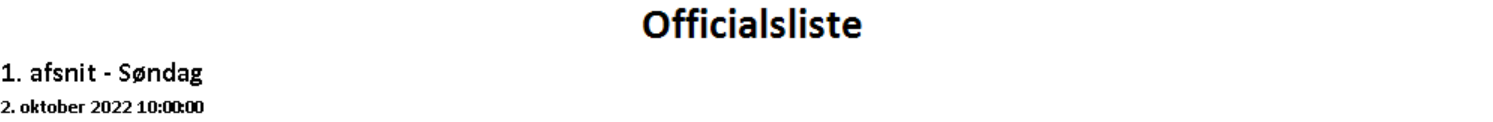 Lone Berthou Engelhardt - AIF
Jannie Højmark – AIFTim Houbo, GSK
Josephine Ahm-Jantzen, GSKTanja Parker Astrup, HSKChristina Hoffer, HSKMartin Dreyer, Kalundborg
Kim Poulin, KalundborgMartin Wiertz, Vest-BrøndbyMaria Kleis, Vest-Brøndby